                   ________тел.: (8-84348) 37-5-84, факс: (8-84348) 37-5-84,Cheb.Nsm@tatar.ru______ПОСТАНОВЛЕНИЕ                                                                 КАРАРОт 2 марта 2018 года                                                                         № 5О создании противопаводковой комиссии	В целях  своевременного оказания помощи жителям, живущим в затопляемой зоне в период весеннего паводка  постановляю:	1.Утвердить состав противопаводковой комиссии согласно приложению № 1.	2.Утвердить перечень мероприятий, проводимых в ходе подготовки и проведении весеннего паводка Приложение № 2.	4.Организовать круглосуточное дежурство членов противопаводковой  комиссии, разработать инструкцию дежурного, способы соблюдения при возможном подтопления.	6.Контроль над выполнением настоящего постановления оставляю за собой.Главы Чебоксарского сельского поселения:                                                               С.В.Моляков                                                                                        Приложение № 1СОСТАВпротивопаводковой комиссииисполнительного комитета Чебоксарского  сельскогопоселения Новошешминского муниципального районаРеспублики Татарстан	1.Гусляров Николай Силагорович – председатель комиссии	2.Николаев Николай Васильевич – заместитель пред.комиссии	3.Доронин Петр Иванович- член комиссии( по согласованию)	4.Ильин Валерий Егорович –член комиссии ( по согласованию).	5.Ерашова Татьяна Юрьевна – член комиссии ( по согласованию)	6.Охотников Владимир Александрович – член комиссии ( по согласованию).Приложение № 2								к постановлению № 5								от 2 марта 2018 г.								Утверждаю:							         Глава  Чебоксарского сельско-								го поселения:								____________С.В.МоляковПеречень мероприятий проводимых противопаводковой комиссиейИСПОЛНИТЕЛЬНЫЙ КОМИТЕТ ЧЕБОКСАРСКОГО СЕЛЬСКОГО ПОСЕЛЕНИЯНОВОШЕШМИНСКОГОМУНИЦИПАЛЬНОГО РАЙОНАРЕСПУБЛИКИ ТАТАРСТАНул. Чапаева , 3 б,  с. Чув.ЧебоксаркаНовошешминский район ,423192ТАТАРСТАН РЕСПУБЛИКАСЫЯҢА ЧИШМӘМУНИЦИПАЛЬ РАЙОНЫ ЧАБАКСАР АВЫЛ  ҖИРЛЕГЕБАШКАРМА КОМИТЕТЫЧапай урамы, 3 б ,Чабаксар  авылы , Яңа Чишмә районы, 423192ИСПОЛНИТЕЛЬНЫЙ КОМИТЕТ ЧЕБОКСАРСКОГО СЕЛЬСКОГО ПОСЕЛЕНИЯНОВОШЕШМИНСКОГОМУНИЦИПАЛЬНОГО РАЙОНАРЕСПУБЛИКИ ТАТАРСТАНул. Чапаева , 3 б,  с. Чув.ЧебоксаркаНовошешминский район ,423192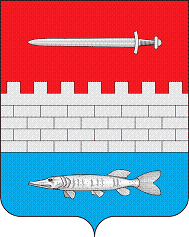 ТАТАРСТАН РЕСПУБЛИКАСЫЯҢА ЧИШМӘМУНИЦИПАЛЬ РАЙОНЫ ЧАБАКСАР АВЫЛ  ҖИРЛЕГЕБАШКАРМА КОМИТЕТЫЧапай урамы, 3 б ,Чабаксар  авылы , Яңа Чишмә районы, 423192МЕРОПРИЯТИЯОТВЕТСТВЕННЫЕСРОКИ1.Провести работу по очистке мостовых переходов, очистить водопропускные трубы мостовых переходов.Члены комиссииОхотников В.А.Доронин П.И.Гусляров Н.С.25.03.20182.Очистить сваи моста через плотину с.Рус.ЧебоксаркаЧлены комиссииОхотников В.А.Доронин П.И.Гусляров Н.С.До 25.03.183.Провести подворный обход и проинформировать жителей села о правилах поведения во время весеннего паводкаЧлены комиссииОхотников В.А.Доронин П.И.До 25.03.20184.Эвакуируемых жителей населенного пункта из подтопленных мест разместить в здании Рус. Чебоксарского СКДоронин П.И.Во время паводка5.Привлечь транспорт организаций для перевозки эвакуируемых людей в количестве 2 еденицПредседатель комиссииГусляров Н.С.21.03.20186Передавать информацию о возможном подтоплении в районную противопаводковую комиссиюПредседатель комиссииГусляров Н.С.По мере необходимости